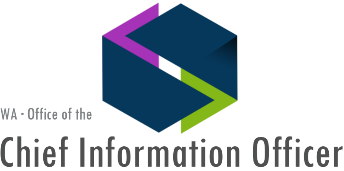 Geospatial Portal & WAMAS Steering Committees (Monthly)	     MinutesNotesGPSC Welcome, introductions, assign recorder, adjust agendaRecorder:  Tim MinterManagement & DataCRAB County Road LRS to GIS Migration and the WSDOT All Public Roads Layer – Eric HagenlockThe County Road Administration Board (WA-CRAB) is adding geospatial capabilities to their existing linear reference system (LRS) to manage data that supports the distribution of the county portion of the Motor Vehicle Fuel Tax.  The CRAB team is in the beginning phases of the project.  The geo-enabled system will support an annual process that allocates and distributes $160m from fuel taxes to Washington’s 39 counties.  The data management project is limited to County-owned and maintained roads.Eric Jackson – WA-DOT.  Having CRAB data available in the Highway Performance Monitoring System (HPMS) would be helpful.  Jeffrey Holden – WA-DNR has roads, too.  Discussion ensued regarding the need for a unified statewide roads dataset.Joanne Markert will coordinate with Alan Smith, DOT; Eric Hagenlock, CRAB; and Jeffrey Holden, DNR to look at starting a workgroup to address the need.Decision:  The Geospatial Portal Steering Committee management group decided to complete the migration of all entries from the Data Catalog spreadsheet (https://ocio.wa.gov/geospatial-program-office/geospatial-data) to http://geo.wa.gov before April 2018.  Tim will include an introductory note with the action item in the minutes notification email that we send to all agencies.  This will enable us to address the framework data layers with ready access to necessary input.  Some framework layers already may be listed in the spreadsheet.  Tim can share the Data Categorization procedure that he developed for use at DSHS – embedded here:Geospatial Portal Simplification approach – Framework data content discoverable in Geospatial Portal before April 12, 2018?The idea is to use these high priority datasets in meeting the June 2017 GPSC management group simplification approach:Steering Committee members have prioritized the following activities for the Geospatial Portal content and computing resources.Simplify accessImprove publishingReduce duplicationSteering Committee members feel that these needs will fall into place naturally in relation to the prioritized activities.Improve dataIncrease agency participationClarify roles and responsibilitiesArcGIS Online Open Data Technical Peer Exchange resultsJulie Jackson provided a summary relative to the “Improve publishing” priority in the decision item above.  The workgroup was beneficial to those who were able to participate.  Jenny Konwinski in OCIO summarized the discussion topics into a guidance document to be published soon.Accessibility updateJoanne Markert was able to discuss accessibility topics with WATech Accessibility Coordinator and attended an online meeting regarding GIS and accessibility.  She obtained some guidance for creating geospatial digital products.  See the embedded PPT below for details.  Joanne has received an offer to have an expert on accessibility techniques present to this group if desired.  Joanne will request accessibility review of geo.wa.gov and OCIO Geospatial Program Office websites and share results. .  Eric Jackson noted the availability of an Esri Developer Summit presentation on accessible web mapping applications:  https://www.youtube.com/watch?v=pSOMZjm_lco&list=PLaPDDLTCmy4Z844nQ0aFdRCTICoNDPf7E&index=65 Accessibility toolNSGIC Conference ReportInfrastructure & SoftwareWaTech updateHosting decisions statusApplicationsWAMASJoanne Markert replaces Jenny Konwinski as co-chair of the WAMAS Steering Committee.  Special thanks to Jenny for helping the committee transition from Joy Paulus to Joanne Markert serving in the Washington State GIS Coordinator role.Review proposed system architectureJoanne would like WAMAS to be stable and have Development & Production environments.DSHS (Steve Leibenguth) provided diagram of different server configurations for WAMAS, Geospatial Portal and both combined.Joanne is interested in managing WAMAS budget separately from Geospatial Portal budget.  Reviewed separately, WAMAS is considerably underfunded.  Geospatial Portal is tight, but financially stable.WAMAS budget spends 95-97K/ year on software alone.Joanne expressed preference for a solution that handles WAMAS only.  These were referenced as Alternative 1 & 2 – WAMAS Only in the diagrams from DSHS.Issues from the discussions included 1) the challenge of finding a person at a sufficient level to provide GIS Server Admin for these services; 2) that person is probably not interested in part-time work/ already fully employed – this is a hard knowledge set to hire; 3) WAMAS budget can’t handle this expense. DSHS is willing to put together several options/ proposals for filling that GIS Server Admin knowledge gap, but not sure it can fit the available budget.County data integration (draft 911 exports from Dan Miller, Dept of Military) – Address Points and Street Centerlines (provided to the state from local agencies)David has found ~270k segments that need to be coded by the authoritative source agencies.  Not a replacement for the StreetMap Premium data yet.911 data development is still in progress with expected completion of the street centerline data in June 2018.Reminder that StreetMap Premium does national addressing – is this an important function in the future?Might be able to purchase data from Tom/Tom for a reduced price – JM to research options.Master Address File (MAF) statusDavid is continuing quality checks and is building locators that can be incorporated into WAMAS.Winston volunteered to run a check/analysis on WAMAS address data from Craig, verifying data accuracy and confirmation that StreetMap Premium subscription is still needed.Location Finder service statusClosing Comments, adjournmentNext Meeting – November 9, 2017 – 2nd Thursday of each monthAction ItemsDone:  Tim Minter will provide links to OCIO standards in the minutes and notification email.Added to list of references at the bottom of the Agenda / Minutes templateTo Do:  Tim Minter will document steps from data initiation to publishing in http://geo.wa.gov and provide at the November 2017 GPSC meeting.Done:  Eric Jackson will send Tim Minter a URL to an Esri Developer Summit accessibility presentation.  Tim will include the URL in the minutes. GPSC ParticipantsAgency Codes and Authorized Abbreviations | participating in today’s meeting – Tom SchindlerWAMAS Meeting ParticipantsChristina Kellum, ECY; Julie Jackson, DOT; Brian Cochrane, SCC; Greg Tudor, RCFBReferencesGeospatial PortalGeospatial Portal – Shared GIS InfrastructureGeospatial Portal Technical Resources > Portal Operations – Roles & ResponsibilitiesGeospatial Portal Steering CommitteeGeographic Information Technology CommitteeWashington State Office of the Chief Information OfficerCome on bob.Washington Master Addressing ServicesWashington Master Addressing Services (WAMAS)Training GuideTechnical SupportTechnical Documentation and FlyersAccessing WAMAS ServicesMaster Addressing Steering Committee (WAMAS)Washington State Office of the Chief Information Office PoliciesAll  |  Geospatial  |  Open Data  |  SecurityItemTopicsTime LeadAction/Follow-upGPSC Welcome, introductions, assign recorder, adjust agenda1:00 PM(5 min)Tim MinterJoanne MarkertManagement & DataManagement & DataManagement & DataManagement & DataManagement & Data1CRAB County Road LRS to GIS Migration and the WSDOT All Public Roads LayerDecision:  Geospatial Portal Simplification approach – Framework data content discoverable in Geospatial Portal before April 12, 2018?ArcGIS Online Open Data Technical Peer Exchange resultsAccessibility updateAccessibility toolNSGIC Conference Report1:05 PM10m15m5m5m5m10mEric HagenlockTim Minter / AllJulie JacksonJoanne MarkertJulieJoanne / Christina KellumInfrastructure & SoftwareInfrastructure & SoftwareInfrastructure & SoftwareInfrastructure & SoftwareInfrastructure & SoftwareWaTech updateHosting decisions status10m10mBill MoneerJoanneApplicationsApplicationsApplicationsApplicationsApplicationsWelcome, introductions, assign recorder, adjust agenda2:15 PM(5 min)Jenny KonwinskiWinston McKennaChange lead to Joanne MarkertWAMASReview proposed system architectureCounty data integration (911 exports?) – Address Points and Street CenterlinesMaster Address File (MAF) statusLocation Finder service status2:20 PM25m20m10m10mSteve Leibenguth / AllJoanne / David Wright / AllDavidJenny KonwinskiClosing Comments, adjournmentNext Meeting – November 9, 2017 – 2nd Thursday of each month3:25 PM(5 min)OrgRepresentativeAlso participatingOrgRepresentativeAlso participatingDNRBrad MontgomeryBetty Austin, Terry Curtis, Abby Gleason, Jeffrey Holden, Caleb MakiCOMAllan JohnsonDFWBrian FairleyRandy Kreuziger, Chris MarshPARKSKathryn ScottDOTAlan SmithTess Starr, Jordyn Mitchell, Julie Jackson, Eric JacksonDOLTom WilliamsBeth PlunkettECYChristina KellumRich KimRCFBGreg TudorDSHSTim MinterGeorge Alvarado, Steve LeibenguthTSCDORDavid WrightAustin HildrethJLSBrad EllisDOHCraig EricksonScott KelloggCRABEric HagenlockL&IWinston McKennaBryan HuebnerDAHPMorgan McLemoreWSPLouis HurstUTCBrian GillespieRey DejosDESPSPGreg TudorOFMMike Mohrman or Tom KimpelLaurie WoodSCCBrian CochraneLCBKevin DuffyWSRBChris JansenAGRPerry BealeLEAPCurtis GilbertsonSPICathy WalkerOCIOJoanne MarkertJenny Konwinski, Will SaundersMILRick GeittmannJonathan Cochran, Matt Modarelli, Albert CisseWaTechBill MoneerOrgRepresentativeAlso participatingOrgRepresentativeAlso participatingOCIOJoanne MarkertJenny KonwinskiWaTechBill MoneerDSHSSteve LeibenguthTim Minter, George AlvaradoDORDavid WrightL&IWinston McKennaBryan HuebnerDOHCraig Erickson